Модульна контрольна роботаз практичного курсу другої іноземної мовистудентки/студента групи ПЛ-9/ПЛ-10Прізвище Ім’яAufgabe 1. Ergänzen Sie die Sätze mit den unten angegebenen Verben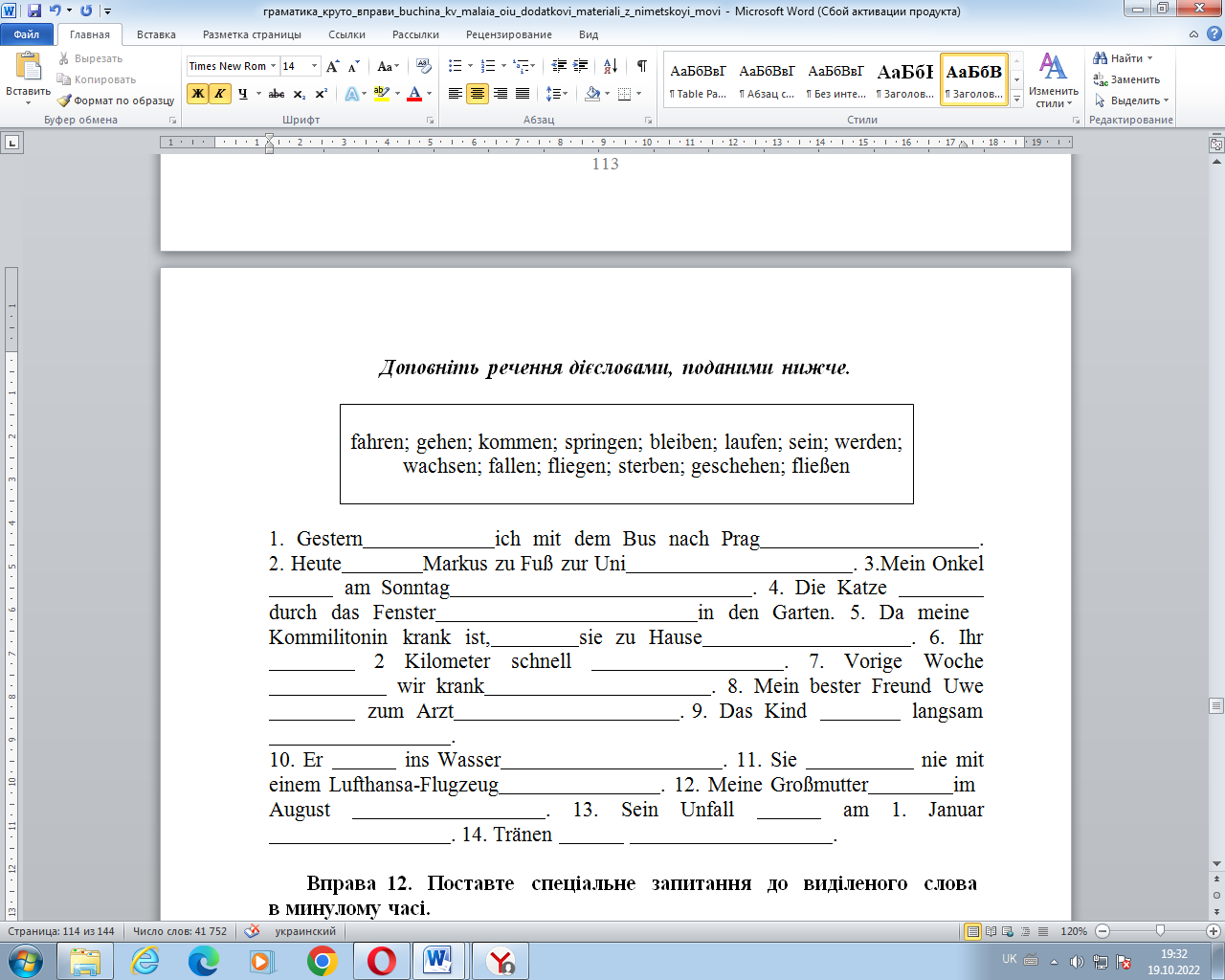 Aufgabe 2Bilden Sie Sätze und achten Sie auf die Reihenfolge der Wörter. (Побудуйте речення, звертайте  увагу на порядок слів).dürfen / gehen / ich / morgen Abend / in die Disko?möchten / trinken / Sie / Saft oder Mineralwasser?wann / ihr / müssen / gehen / heute / schlafen?Leonard / müssen / gehen / zur Uni / jetzt.Katharina / können / sprechen / Japanisch / sehr gut.warum / du / wollen / kaufen / die Wohnung / nicht?Aufgabe 3 Lesen und verstehen Sie den Dialog und wählen Sie die richtigen Aussagen aus  (прочитайте і зрозумійте діалог, виберіть правильні твердження нижче)Was hast du am Wochenende vor?Es ist Freitagvormittag. Hanna und Max sitzen im Büro und müssen noch arbeiten, träumen aber schon vom Wochenende.Hanna:  Na, Max, was hast du am Wochenende vor?Max: Meine Freundin und ich wollen am Samstag in die Berge fahren, Hoffentlich ist das Wetter gut! Wenn es regnet, bleiben wir in der Stadt und besuchen eine Ausstellung. Und du?Hanna: Ich hoffe auch, dass wir gutes Wetter haben. Ich möchte morgen mit dem Fahrrad an den See fahren und schwimmen. Und am Abend gehe ich ins Theater, im Residenztheater gibt es „Faust“ von Goethe. Hast du das schon einmal gesehen?Max: Ach, nein, weißt du, Theater mag ich nicht so. Da schaue ich lieber ein gutes Fußballspiel an!Hanna: Puh! Wie langweilig!Max: Du hast ja keine Ahnung! Und am Sonntag, was machst du da?Hanna: Ausschlafen, lange frühstücken, lesen – ich möchte einfach nichts tun!Max: Das klingt gut! Ich gehe am Sonntag joggen. Im Herbst möchte ich Marathon laufen.Hanna: Wirklich? Oje, da musst du aber hart trainieren!Max: Ja, aber das macht mir Spaß. Nur meine Freundin beschwert sich, dass ich so wenig Zeit für sie habe.Hanna: Na, dann lade sie doch am Sonntagabend ins Kino ein! Es laufen im Moment viele gute Filme!Max: Danke, Hanna – das ist ein guter Tipp! Arbeitsblatt 2Richtig-Falsch Aufgabe                                                                                                           richtig      falschMax will am Sonntag in die Berge fahren.                                 Wenn gutes Wetter ist, besucht er eine Ausstellung.Hanna fährt mit dem Fahrrad an den See.Hanna geht am Samstagabend ins Theater.Max schaut ein Fußballspiel an.Hanna möchte am Samstag ausschlafen.Hanna arbeitet am Sonntag viel.Max trainiert am Sonntag für einen Marathon.Max´Freundin findet, dass er nicht genug Zeit für sie hat. Im Moment läuft im Kino „Faust“ von Goethe.Aufgabe 4 Schreiben Sie eine Geschichte (10-12 Sätze) zum Thema: „Meine Woche und meine Hobbys (Hobbys)“ (Складіть розповідь (10-12 речень) на тему: "Мій тиждень і мої вподобання (хобі)").Aufgabe 5 Fügen Sie die Endungen der Verben hinzu und bilden Sie Sätze daraus (допишіть закінчення дієслів та складіть з ними по реченню)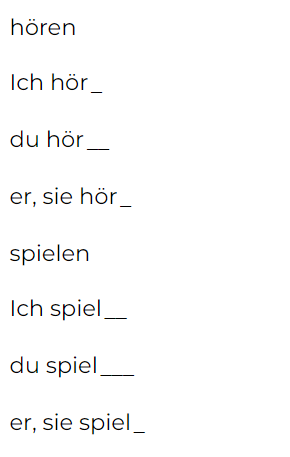 